PROGRAM PODRŠKE BRDSKO-PLANINSKIM PODRUČJIMADODATAK B - PRIJAVNI OBRAZAC1.  OSNOVNE INFORMACIJE O PROJEKTU Naziv projekta (kao što je navedeno na prvoj stranici Prijave):1.2. Područje provedbe:Grad/Općina:_____________________________________Županija:________________________________________Skupina podnositelja zahtjeva prema Odluci o obuhvatu i razvrstavanju jedinica lokalne samouprave stekle status brdsko-planinskog područja (Narodne novine, br. 24/19), (u nastavku teksta: Odluka o obuhvatu i razvrstavanju): __________Skupina područja provedbe projekta (JLS) prema Odluci o razvrstavanju jedinica lokalne    i područne (regionalne) samouprave prema stupnju razvijenosti (Narodne novine, br. 132/17)_______________       1.3. Područje ulaganja(zaokružiti):Prihvatljivi su objekti iz područja ulaganja u:unapređenja komunalne, socijalne i javne infrastrukturepripreme infrastrukture kao preduvjeta za ulaganja i gospodarski oporavak sanaciju šteta nastalih uslijed vremenskih nepogoda karakterističnih za brdsko-  planinsko područje	1.4. Sažetak projekta:  	             (Popuniti prema navedenim podtočkama, najviše 4 reda za svaku podtočku)	1.3.1.Cilj projekta:________________________________________________________	1.3.2. Ukupno trajanje projekta:______________________________________________		1.3.3. Kratki opis postojećeg stanja: ____________________________________________          1.3.4. Opis glavnih aktivnosti na projektu: ______________________________________             1.3.5. Vlasnik objekta:______________________________________________________1.5. Dokumentacija za provedbu projekta kojom podnositelj zahtjeva raspolaže:Projektno-tehnička dokumentacija:_________________________________________(Navesti najviši nivo dokumentacije koju podnositelj posjeduje, npr. samo troškovnik radova, idejno rješenje, idejni projekt, glavni projekt i sl.)Akt kojim je dozvoljena planirana aktivnost na projektu i tko ga je izdao: ____________________________________________________________________Podnositelj zahtjeva je odgovoran za cjelokupnu dokumentaciju potrebnu za provedbu Projekta, a Ministarstvo ima pravo uvida u dokumentaciju u svakoj fazi provedbe Projekta. Dokumentaciju iz točke 1.5. ne dostavljati prilikom podnošenja zahtjeva.2.	OPRAVDANOST        2.1. Važnosti projekta s obzirom na ciljeve i prioritete Poziva (zaokružiti):          2.1.1. poboljšanje dostupnosti socijalne infrastrukture         2.1.2. poboljšanje dostupnosti javne infrastrukture         2.1.3. poboljšanje dostupnosti komunalne infrastrukture         2.1.4. zaštita okoliša i energetska učinkovitost         2.1.5. ulaganje u gospodarsku infrastrukturu         2.1.6. sanaciju infrastrukturnih građevina oštećenih uslijed vremenskih nepogoda   2.2.  Identificiranje potreba podnositelja zahtjeva koje bi se riješile provedbom 		    projekta (moguće zaokružiti više odgovora):podizanje razine komunalnih usluga i standarda					DA / NE jačanje kvantitete i kvalitete socijalnih usluga u lokalnim zajednicama 	DA / NE podizanje razine socijalne uključenosti i multikulturalnost zajednice		DA / NE povećanje zaštite okoliša i energetske učinkovitosti objekata  			DA / NEjačanje institucionalnog razvoja u lokalnim zajednicama 			DA / NE jačanje međuopćinske suradnje  							DA / NE povećanje lokalne zaposlenosti  							DA / NE povećanje pružanja pomoći djeci, mladima, ženama i obiteljima 		DA / NE zaustavljanje procesa depopulacije i poticanje procesa demografskogoživljavanja potpomognutih područja					            DA / NEjačanje gospodarske aktivnosti 							DA / NE	2.3. Očekivani rezultati i predviđeni učinak projekta kroz mjerljive pokazatelje:                a) izgrađena ili obnovljena infrastruktura :______________________________________                   (npr. m’ ceste, javne rasvjete, vodovoda, kanalizacije ili m2 javnih površina, m2 objekata                       javne namjene i sl.)utjecaj na lokalnu zajednicu (izražen postotak stanovništva koji će imati izravnu korist od projekta) ______________________________               c) broj otvorenih novih radnih mjesta (ako je primjenjivo) ______________________         2.4. Podudarnost sa strateškim dokumentima na regionalnoj/lokalnoj razini (zaokružiti)	(Županijska razvojna strategija i slični dokumeni na razini JLS-a – ako postoje)   DA  /  NE2.5.  Partnerstvo na projektu ili jačanje međuopćinske suradnje3. FINANCIJSKA I OPERATIVNA SPOSOBNOST3.1. Sufinanciranje:         (Obvezno popuniti – podatci moraju odgovarati podatcima iz Dodatka C – Proračun projekta):       3.2. Financijska sposobnost:Ukupni proračun podnositelja zahtjeva u posljednje tri godine: __________________knProsječna mogućnost sufinanciranja projekata:______________%	3.3. Iskustvo podnositelja na sličnim projektima u posljednje tri godineBroj infrastrukturnih projekata koje je podnositelj proveo (navesti najmanje pet značajnijih projekata): _________________________________________________________________________________________________________________________________________________________________________________________________________________________________	_____________________________________________	_____________________________________________           Ukupna vrijednost svih provedenih infrastrukturnih projekata: ___________________kn           Tko je, uz podnositelja zahtjeva, financirao provedbu projekata? __________________4.	FINANCIJSKA I INSTITUCIONALNA ODRŽIVOST         4.1. Zrelost projekta (zaokružiti):               a) radovi na projektu su u tijeku               b) proveden je postupak nabave i sklopljen ugovor s izvoditeljem radova               c) postupak nabave u pripremi (spremna dokumentacija za provođenje postupka nabave)               d) aktivnosti na projektu nisu započete        4.2. Održivost projekta:			- Hoće li objekt po završetku planiranih aktivnosti prema Proračunu projekta biti               u funkciji?              ____________________________________________________________________		- Tko će osiguravati sredstva za funkcioniranje projekta u fazi korištenja? 				   ____________________________________________________________________Zbog bodovanja projektnih prijedloga važno je odgovoriti na sva pitanja. Kriteriji vrednovanja projektnih prijedloga nalaze se u prilogu SmjernicaUkoliko je neko pitanje u prijavnim obrascima neprimjenjivo za predloženi projekt, obvezno ga označiti kraticom NP (nije primjenjivo).5.	inFormacije o podnositelju5.1. identitet 5.2. INFORMACIJA O VODITELJU PROJEKTA 6. IZJAVA PODNOSITELJA ZAHTJEVA O VLASTITOM UDJELU SUFINANCIRANJAJa, ______________________________________________________, kao odgovorna osoba podnositelja zahtjeva ________________________________________, na položaju ___________________________ , pod kaznenom i materijalnom odgovornošću dajem I Z J A V U da ću potrebna sredstva predviđena kao vlastiti udio u sufinanciranju projekta za Program podrške brdsko-planinskim područjima osigurati u proračunu nakon što dobijem obavijest o odabiru te ću presliku proračuna s ovom stavkom odmah dostaviti Ministarstvu.                                                                                           Odgovorna osoba podnositelja:                                                                                     _________________________________                                                                                              (ime i prezime, položaj, titula)                                                                                       ________________________________             (potpis, pečat)7. sažetak projektA za povjerenstvo za odabir(navesti samo bitne informacije) 									Potpis i pečat: (odgovorna osoba podnositelja)____________________________________(ime, prezime, položaj, titula)8.	izjava podnositelja O TOČNOSTI PODATAKAJa, dolje potpisan, kao odgovorna osoba podnositelja, izjavljujem da su informacije dane u ovom zahtjevu točne.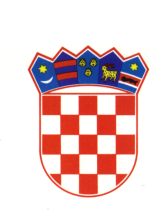 REPUBLIKA HRVATSKAMINISTARSTVO REGIONALNOGA RAZVOJA I FONDOVA EUROPSKE UNIJEMiramarska cesta 22, 10 000 ZagrebPodnositelj zahtjevaNaziv projektaDatum podnošenja zahtjeva Referentnibroj predmeta(popunjava Ministarstvo)Naziv dokumentaMjera, ciljNaziv partneraNačin ostvarenja partnerstva ili suradnje, doprinos projektu (ako je doprinos financijski treba biti naveden u Dodatku C)Ukupna investicija (vrijednost radova/usluga na objektu, neovisno o razdoblju provedbe pojedinih aktivnosti)knknPlanirana vrijednost projekta/aktivnosti na projektu u razdoblju provedbe projekta za koju se traži sufinanciranje knknTraženi iznos sufinanciranja Ministarstva u 2019. godini u kunama i postotku(u odnosu na vrijednost iz točke b)kn%Iznos sufinanciranja podnositelja zahtjeva u kunama i postotku(u odnosu na vrijednost iz točke b)kn%Iznos sufinanciranja iz drugog izvora(navesti izvor)knknPuni naziv podnositelja zahtjeva:OIB:Adresa sjedišta:(puna službena adresa):Adresa za prepisku:                     Ime i prezime odgovorne osobe podnositelja zahtjeva /položaj:Broj telefona podnositelja zahtjeva:Broj mobitela odgovorne osobe podnositelja zahtjeva:Tel:Broj telefona podnositelja zahtjeva:Broj mobitela odgovorne osobe podnositelja zahtjeva:Mob:Broj faksa:                 E-adresa:web stranica:Voditelj projekta:(osoba zadužena za provedbu projekta)Adresa za prepisku:                     Broj telefona:Broj mobitela:Tel:Broj telefona:Broj mobitela:Mob:Broj faksa:                 E- adresa:web stranica:NAZIV PROJEKTA (isto kao na prvoj stranici Prijave):Važnost projekta s obzirom na ciljeve i prioritete iz točke 2.1.Trajanje projekta:Ciljevi projekta:Očekivani rezultati:Glavne aktivnosti:Ukupna procijenjena vrijednost  projekta:knknZatraženi iznos sufinanciranja (u apsolutnom iznosu i postotku):kn%Udio Korisnika u sufinanciranja (u apsolutnom iznosu i postotku):kn%Zrelost projekta u skladu s točkom 4.1.Dodatne informacije važne za odluku o odabiru po ocjeni podnositelja zahtjeva (npr. nastavak projekta, dio projekta je već sufinanciran od strane Ministarstva i sl.)Ime i prezime:Položaj:Potpis:Mjesto i datum: